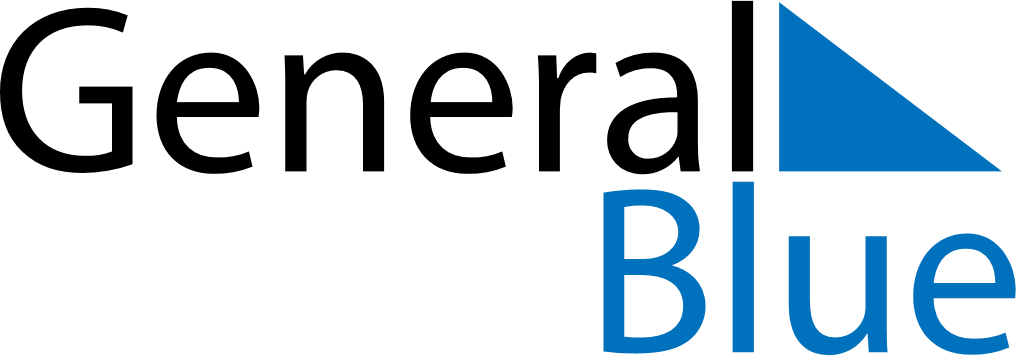 June 2024June 2024June 2024June 2024June 2024June 2024June 2024Kronoby, Ostrobothnia, FinlandKronoby, Ostrobothnia, FinlandKronoby, Ostrobothnia, FinlandKronoby, Ostrobothnia, FinlandKronoby, Ostrobothnia, FinlandKronoby, Ostrobothnia, FinlandKronoby, Ostrobothnia, FinlandSundayMondayMondayTuesdayWednesdayThursdayFridaySaturday1Sunrise: 3:29 AMSunset: 11:21 PMDaylight: 19 hours and 52 minutes.23345678Sunrise: 3:27 AMSunset: 11:24 PMDaylight: 19 hours and 57 minutes.Sunrise: 3:24 AMSunset: 11:27 PMDaylight: 20 hours and 2 minutes.Sunrise: 3:24 AMSunset: 11:27 PMDaylight: 20 hours and 2 minutes.Sunrise: 3:22 AMSunset: 11:29 PMDaylight: 20 hours and 6 minutes.Sunrise: 3:20 AMSunset: 11:31 PMDaylight: 20 hours and 11 minutes.Sunrise: 3:18 AMSunset: 11:34 PMDaylight: 20 hours and 15 minutes.Sunrise: 3:17 AMSunset: 11:36 PMDaylight: 20 hours and 19 minutes.Sunrise: 3:15 AMSunset: 11:38 PMDaylight: 20 hours and 23 minutes.910101112131415Sunrise: 3:13 AMSunset: 11:40 PMDaylight: 20 hours and 26 minutes.Sunrise: 3:12 AMSunset: 11:42 PMDaylight: 20 hours and 30 minutes.Sunrise: 3:12 AMSunset: 11:42 PMDaylight: 20 hours and 30 minutes.Sunrise: 3:10 AMSunset: 11:44 PMDaylight: 20 hours and 33 minutes.Sunrise: 3:09 AMSunset: 11:45 PMDaylight: 20 hours and 36 minutes.Sunrise: 3:08 AMSunset: 11:47 PMDaylight: 20 hours and 38 minutes.Sunrise: 3:07 AMSunset: 11:48 PMDaylight: 20 hours and 41 minutes.Sunrise: 3:06 AMSunset: 11:49 PMDaylight: 20 hours and 43 minutes.1617171819202122Sunrise: 3:06 AMSunset: 11:50 PMDaylight: 20 hours and 44 minutes.Sunrise: 3:05 AMSunset: 11:51 PMDaylight: 20 hours and 46 minutes.Sunrise: 3:05 AMSunset: 11:51 PMDaylight: 20 hours and 46 minutes.Sunrise: 3:05 AMSunset: 11:52 PMDaylight: 20 hours and 47 minutes.Sunrise: 3:05 AMSunset: 11:53 PMDaylight: 20 hours and 48 minutes.Sunrise: 3:05 AMSunset: 11:53 PMDaylight: 20 hours and 48 minutes.Sunrise: 3:05 AMSunset: 11:53 PMDaylight: 20 hours and 48 minutes.Sunrise: 3:05 AMSunset: 11:54 PMDaylight: 20 hours and 48 minutes.2324242526272829Sunrise: 3:06 AMSunset: 11:54 PMDaylight: 20 hours and 47 minutes.Sunrise: 3:06 AMSunset: 11:53 PMDaylight: 20 hours and 47 minutes.Sunrise: 3:06 AMSunset: 11:53 PMDaylight: 20 hours and 47 minutes.Sunrise: 3:07 AMSunset: 11:53 PMDaylight: 20 hours and 45 minutes.Sunrise: 3:08 AMSunset: 11:52 PMDaylight: 20 hours and 44 minutes.Sunrise: 3:09 AMSunset: 11:52 PMDaylight: 20 hours and 42 minutes.Sunrise: 3:10 AMSunset: 11:51 PMDaylight: 20 hours and 40 minutes.Sunrise: 3:12 AMSunset: 11:50 PMDaylight: 20 hours and 38 minutes.30Sunrise: 3:13 AMSunset: 11:49 PMDaylight: 20 hours and 35 minutes.